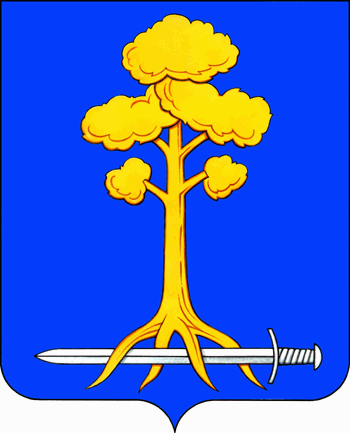 МУНИЦИПАЛЬНОЕ ОБРАЗОВАНИЕСЕРТОЛОВОВСЕВОЛОЖСКОГО МУНИЦИПАЛЬНОГО РАЙОНАЛЕНИНГРАДСКОЙ ОБЛАСТИАДМИНИСТРАЦИЯР А С П О Р Я Ж Е Н И Е17.03.2021	  	                                           	          №  52г. Сертолово          В целях предупреждения распространения новой коронавирусной инфекции (COVID-19), рекомендаций Роспотребнадзора от 23.01.2020 г. № 02/770-2020-32, от 10.03.2020 № 02/3853-2020-27, Постановлением Правительства Ленинградской области от 26.02.2021 № 123 «О внесении изменений в Постановление Правительства Ленинградской области от 13.08.2020 года № 573 «О мерах по предотвращению распространения новой коронавирусной инфекции (COVID-19) на территории Ленинградской области и признании утратившими силу отдельных постановлений Правительства Ленинградской области»,  оперативного штаба по реализации мер профилактики и контроля за распространением коронавирусной инфекции на территории муниципального образования Сертолово Всеволожского муниципального района Ленинградской области:Внести изменения в распоряжение администрации МО Сертолово от 16.11.2020 г. « 148 «О мерах по профилактике новой коронавирусной инфекции COVID-19) в администрации МО Сертолово» изложив раздел 1 в новой следующей редакции:«1. Сотрудникам администрации МО Сертолово проводить прием граждан строго по предварительной записи к соответствующему специалисту с соблюдением мер защиты.  Структурным подразделениям организовать контроль прихода и приема граждан по записи, измерение температуры тела посетителя и запись в журнал термометрии посетителей. Посетители с признаками инфекционного заболевания и температурой 37 градусов и выше  специалистом структурного подразделения не принимаются.».Отделу административного обеспечения и информатизации организовать размещение объявления о приеме граждан по записи на официальном сайте администрации МО Сертолово.Главному специалисту по кадровой работе юридического отдела администрации МО Сертолово довести данное распоряжение до  каждого работника администрации МО Сертолово под роспись.Председателям комитетов администрации МО Сертолово довести данное распоряжение до каждого работника комитета под роспись.Контроль за исполнением данного постановления оставляю за собой.Глава администрации						           	Ю.А.ХодькоО внесении изменений в распоряжение администрации МО Сертолово от 16.11.2020 г. № 148 «О мерах по профилактикеновой коронавируснойинфекции (COVID-19) в администрации МО Сертолово»